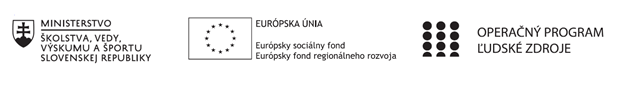 Správa o činnosti pedagogického klubu Príloha:Prezenčná listina zo stretnutia pedagogického klubuPokyny k vyplneniu Správy o činnosti pedagogického klubu:Prijímateľ vypracuje správu ku každému stretnutiu pedagogického klubu samostatne. Prílohou správy je prezenčná listina účastníkov stretnutia pedagogického klubu. V riadku Prioritná os – VzdelávanieV riadku špecifický cieľ – uvedie sa v zmysle zmluvy o poskytnutí nenávratného finančného príspevku (ďalej len "zmluva o NFP")V riadku Prijímateľ -  uvedie sa názov prijímateľa podľa zmluvy o poskytnutí nenávratného finančného príspevku V riadku Názov projektu -  uvedie sa úplný názov projektu podľa zmluvy NFP, nepoužíva sa skrátený názov projektu V riadku Kód projektu ITMS2014+ - uvedie sa kód projektu podľa zmluvy NFPV riadku Názov pedagogického klubu (ďalej aj „klub“) – uvedie sa  názov klubu V riadku Dátum stretnutia/zasadnutia klubu -  uvedie sa aktuálny dátum stretnutia daného klubu učiteľov, ktorý je totožný s dátumom na prezenčnej listineV riadku Miesto stretnutia  pedagogického klubu - uvedie sa miesto stretnutia daného klubu učiteľov, ktorý je totožný s miestom konania na prezenčnej listineV riadku Meno koordinátora pedagogického klubu – uvedie sa celé meno a priezvisko koordinátora klubuV riadku Odkaz na webové sídlo zverejnenej správy – uvedie sa odkaz / link na webovú stránku, kde je správa zverejnenáV riadku  Manažérske zhrnutie – uvedú sa kľúčové slová a stručné zhrnutie stretnutia klubuV riadku Hlavné body, témy stretnutia, zhrnutie priebehu stretnutia -  uvedú sa v bodoch hlavné témy, ktoré boli predmetom stretnutia. Zároveň sa stručne a výstižne popíše priebeh stretnutia klubuV riadku Závery o odporúčania –  uvedú sa závery a odporúčania k témam, ktoré boli predmetom stretnutia V riadku Vypracoval – uvedie sa celé meno a priezvisko osoby, ktorá správu o činnosti vypracovala  V riadku Dátum – uvedie sa dátum vypracovania správy o činnostiV riadku Podpis – osoba, ktorá správu o činnosti vypracovala sa vlastnoručne   podpíšeV riadku Schválil - uvedie sa celé meno a priezvisko osoby, ktorá správu schválila (koordinátor klubu/vedúci klubu učiteľov) V riadku Dátum – uvedie sa dátum schválenia správy o činnostiV riadku Podpis – osoba, ktorá správu o činnosti schválila sa vlastnoručne podpíše.Príloha správy o činnosti pedagogického klubu                                                                                             PREZENČNÁ LISTINAMiesto konania stretnutia: onlineDátum konania stretnutia: 22.4.2021Trvanie stretnutia: od 14. 45 hod	do.17.45 hod	Zoznam účastníkov/členov pedagogického klubu:Meno prizvaných odborníkov/iných účastníkov, ktorí nie sú členmi pedagogického klubu  a podpis/y:Prioritná osVzdelávanieŠpecifický cieľ1.2.1 Zvýšiť kvalitu odborného vzdelávania a prípravy reflektujúc potreby trhu prácePrijímateľSúkromná stredná odborná škola – ELBA, Smetanova 2, PrešovNázov projektuVzdelávanie 4.0- prepojenie teórie s praxouKód projektu  ITMS2014+312011ADL9Názov pedagogického klubu Pedagogický klub finančnej a matematickej gramotnosti – prierezové témy.Dátum stretnutia  pedagogického klubu22.4.2021Miesto stretnutia  pedagogického klubuonlineMeno koordinátora pedagogického klubuIng.Tatiana ŠefčikováOdkaz na webové sídlo zverejnenej správyhttps://ssoselba.edupage.org/a/pedagogicky-klub-c-3Manažérske zhrnutie:Cieľom stretnutia nášho pedagogického klubu bola diskusia a tvorba inovatívnych didaktických materiálov z oblasti finančnej a matematickej gramotnosti. Zameriavali sme sa na aplikáciu kooperatívnych metód výuky v situáciách ako napríklad reklamácia výrobku alebo prístup ku klientovi. Na záver stretnutia sme tvorili pedagogické odporúčanie.Kľúčové slová: tvorba inovatívnych didaktických materiálov, rozvoj matematickej gramotnosti, inovatívne metódy, rozvoj finančnej gramotnosti.Hlavné body, témy stretnutia, zhrnutie priebehu stretnutia: Hlavné body:Analýza odborných zdrojov.Diskusia.Tvorba materiálov, zdieľanie OPS.Záver a zhrnutie.Témy: tvorba inovatívnych materiálov, rozvoj kľúčových kompetencií 4.0, dramatizácia, matematická gramotnosť.Program stretnutia:Spoločné čítanie odborných zdrojov, výskum s pomocou IKT, individuálna tvorba opisného výskumu.Zdieľanie poznatkov, syntéza odborných skúseností s odbornými vedomosťami.Tvorba inovatívnych materiálov – skupinová práca.Tvorba zhrnutia a pedagogického odporúčania.Závery a odporúčania:S účastníkmi klubu sme vytvorili nasledovné didaktické materiály na rozvoj mäkkých zručností ako súčasti finančnej gramotnosti. Zamerali sme sa na analýzu a aplikáciu kooperačnej metódy, ktorá pripravuje študentov na zvládanie situácií v reálnom živote, ako napríklad kooperácia s klientom alebo vrátenie produktu. V oboch prípadoch sú veľmi podstatnou zložkou práve mäkké zručnosti a schopnosť žiaka dynamicky vyhodnocovať situáciu. Zameranie na kooperatívnu výučbu:Kooperácia je súčasťou tých metód výučby, ktoré zásadným spôsobom rozvíjajú kreativitu a sociálne zručnosti žiaka. Schopnosť spolupracovať a byť členom tímu je nevyhnutnou kompetenciou pre uplatnenie žiaka na pracovnom trhu. Kooperácia ako metóda výučby prináša pozitívne výsledky v oblasti dosiahnutia hĺbky aj rozsahu získaných vedomostí. V porovnaní s tradičnými metódami – umožňuje rozvíjať sociálne zručnosti žiaka a výrazne ovplyvňuje jeho osobnostný rozvoj. Proces kooperácie môžeme rozčleniť do troch fáz: -  príprava podmienok, -  práca vo dvojiciach, -  samostatná výučba v stabilných kooperatívnych skupinách. Príprava žiakov na skupinovú prácu: bez cielenej prípravy nie je možné realizovať efektívnu spoluprácu medzi žiakmi, splniť vytýčené kognitívne ciele a rozvíjať kľúčové kompetencie žiaka. V prvom rade je potrebné odstrániť súťaživosť žiakov a vysvetliť im zmysel spolupráce. Otázky, ktoré sa môžu stať východiskom k diskusii o potrebe spolupráce: -  Prečo ľudia pracujú v skupinách ? Prečo sa stávajú členmi rôznych organizácií? -  Do akej skupiny patríš ty? Spolupracuješ v rámci tejto skupiny? -  Ako by vyzeralo fungovanie sveta bez vzájomnej spolupráce ľudí? -  Čo nám bráni v spolupráci a čo naopak - spoluprácu uľahčuje? Žiakom tiež vysvetľujeme dôležitosť spolupráce v práci s klientom a to, že počas práce s klientov vlastne spolupracujú na malom projekte. Zdôrazňujeme preto rovnocenný prístup ku klientovi.V rámci stretnutia sme vytvorili diagnostickú tabuľku na hodnotenie mäkkých zručností v oblasti komunikácie: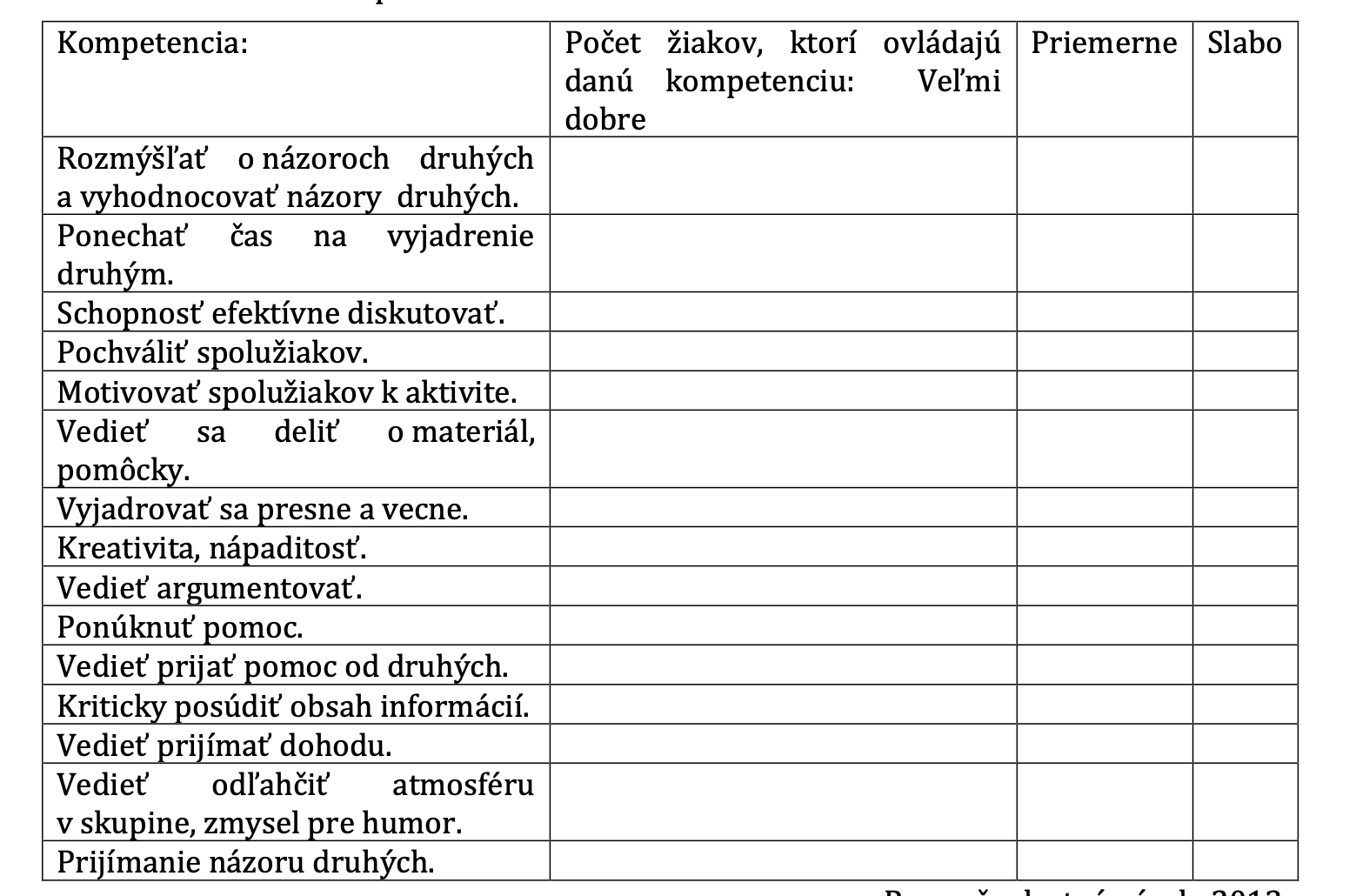 OPS Obsahový štandard: matematika – obvody a obsahy rovinných útvarov                                technické kreslenie -  práca so schematickým zobrazením súčiastky.Pri určovaní tvarov, rozmerov strojov a zariadení skladajúcich sa z rôznych strojových súčiastok, musí konštruktér okrem materiálových a technologických možností rešpektovať aj sily, ktoré pôsobia na jednotlivé časti konštrukcie. Pre stanovenie veľkosti týchto síl, potrebujeme poznať obvod a obsah súčiastky.1.Úloha: Vypočítajte  obsah S spojovacieho článku (obr.1), ak poznáte:a = 80 mm, b = 30 mm, d =15 mm, R= 25 mm,  = 284°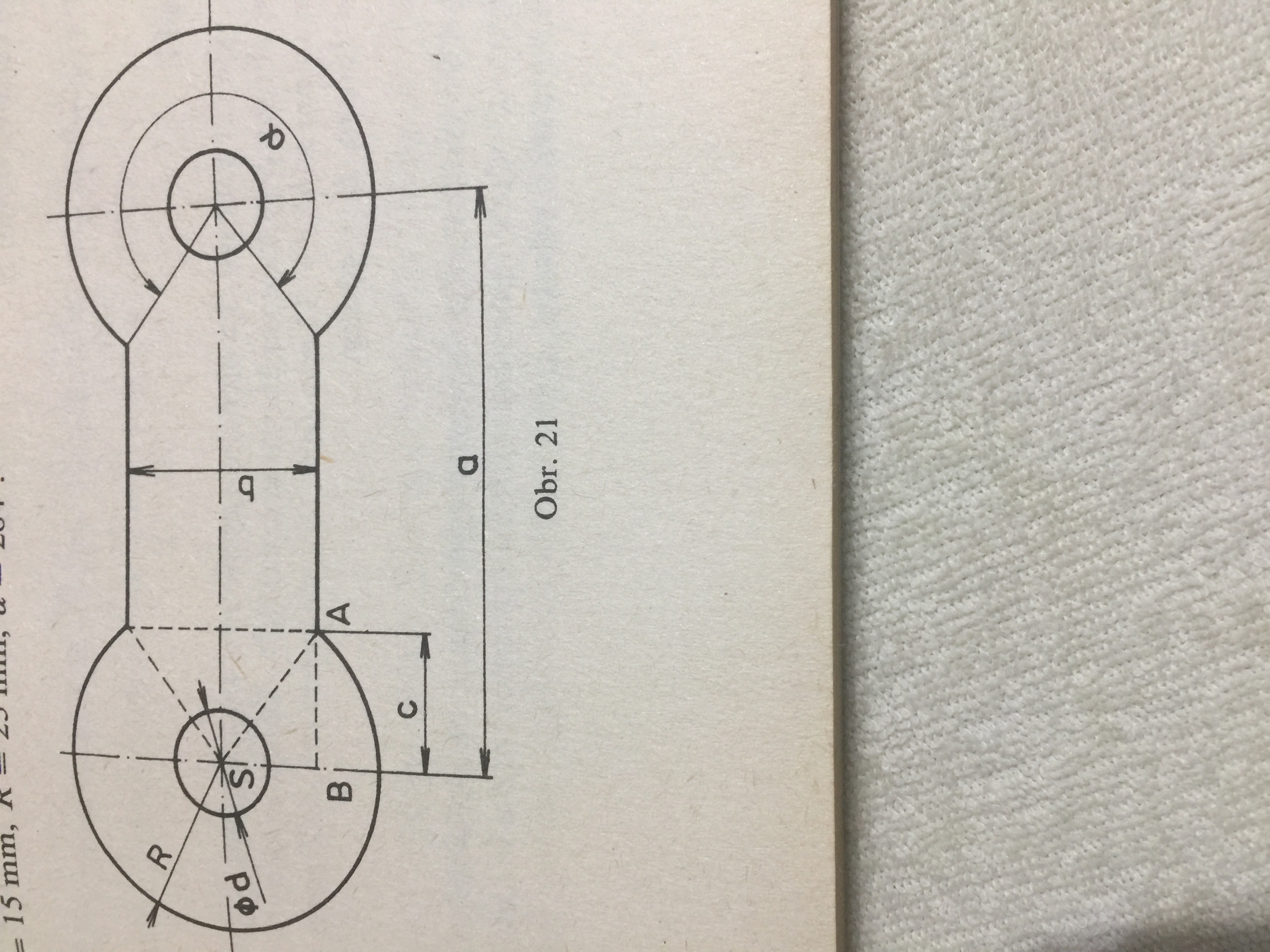 Obr. 1 Spojovací článokObsah (S)  spojovacieho článku má hodnotu:a.) S = 4 544, 6 mm2b.) S= 5 200, 7 mm2c.) S = 3 dm22.Úloha: Koniec valcového čapu s priemerom d = 40 mm máme ofrézovať na výšku v = 35 mm. Vypočítajte veľkosť rozmeru b.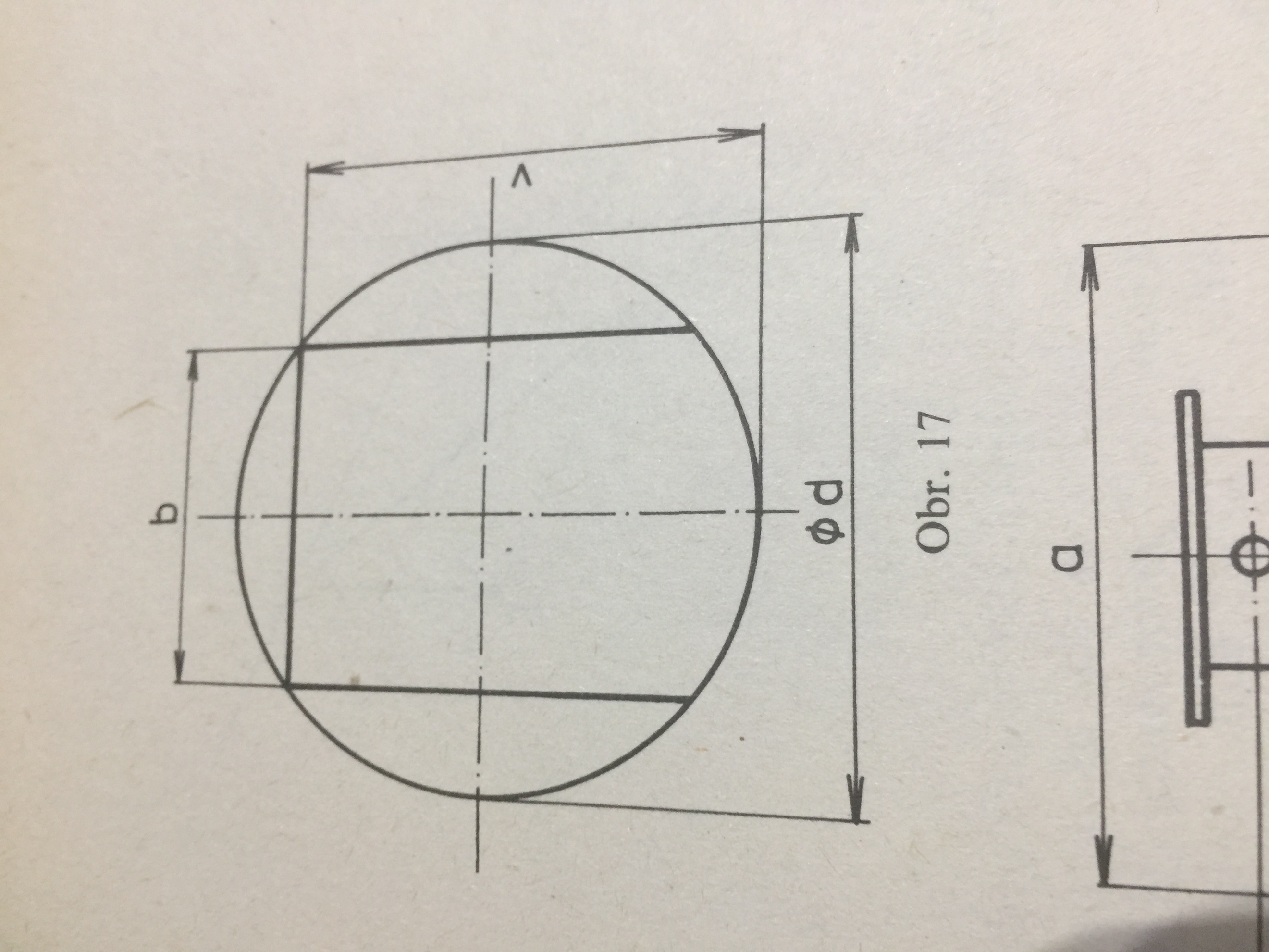 Obr. 2 Prierez valcového čapuVeľkosť rozmeru b má hodnotu:a.) 26,5 mmb.) 2 dmc.) 21, 5 cmZisťovanie spätnej väzby:Zakrúžkujte vždy len jeden výrok, s ktorým súhlasíteÚlohy považujem za a.) jednoduchéb.) náročnéc.) primerané k mojim súčasným poznatkomProblematikou strojov a zariadení skladajúcich sa z rôznych strojových súčiastok by som sa:a.) chcel ďalej zaoberať v rámci matematiky.b.) chcel ďalej zaoberať v rámci odborných predmetov.c.) chcel ďalej zaoberať v rámci krúžkovej a mimoškolskej činnosti.Odporúčame vyššie uvedené metódy a prístupy na implementáciu do pedagogického procesu a zároveň pokračovať v naplánovaných aktivitách.Vypracoval (meno, priezvisko)Ing.Tatiana ŠefčikováDátum22.4.2021PodpisSchválil (meno, priezvisko)Mgr. Romana Birošová,MBADátum22.4.2021PodpisPrioritná os:VzdelávanieŠpecifický cieľ:Prijímateľ:Názov projektu:Kód ITMS projektu:Názov pedagogického klubu:č.Meno a priezviskoPodpisInštitúciač.Meno a priezviskoPodpisInštitúcia